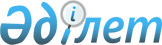 О внесении изменений в решение Кызылжарского районного маслихата Северо-Казахстанской области от 27 декабря 2018 года № 36/1 "Об утверждении Кызылжарского районного бюджета на 2019-2021 годы"Решение Кызылжарского районного маслихата Северо-Казахстанской области от 21 ноября 2019 года № 47/1. Зарегистрировано Департаментом юстиции Северо-Казахстанской области 26 ноября 2019 года № 5672
      В соответствии со статьями 106 и 109 Бюджетного кодекса Республики Казахстан от 4 декабря 2008 года, подпунктом 1) пункта 1 статьи 6 Закона Республики Казахстан от 23 января 2001 года "О местном государственном управлении и самоуправлении в Республике Казахстан" Кызылжарский районный маслихат Северо-Казахстанской области РЕШИЛ:
      1. Внести в решение Кызылжарского районного маслихата Северо-Казахстанской области "Об утверждении Кызылжарского районного бюджета на 2019-2021 годы" от 27 декабря 2018 года № 36/1 (опубликовано 21 января 2019 года в Эталонном контрольном банке нормативных правовых актов Республики Казахстан в электронном виде, зарегистрировано в Реестре государственной регистрации нормативных правовых актов под № 5151) следующие изменения:
      пункт 1 изложить в новой редакции:
       "1. Утвердить Кызылжарский районный бюджет на 2019-2021 годы согласно приложениям 1, 2 и 3 к настоящему решению соответственно, в том числе на 2019 год в следующих объемах:
      1) доходы – 7 479 343,2 тысяч тенге:
      налоговые поступления – 866 211,6 тысяч тенге;
      неналоговые поступления – 22 870,2 тысяч тенге;
      поступления от продажи основного капитала – 36 350,8тысяч тенге;
      поступления трансфертов – 6 553 910,6 тысяч тенге; 
      2) затраты – 7 482 240,7 тысяч тенге; 
      3) чистое бюджетное кредитование – 111 791,5 тысяч тенге:
      бюджетные кредиты – 151 526,5 тысяч тенге;
      погашение бюджетных кредитов – 39 734,7 тысяч тенге;
      4) сальдо по операциям с финансовыми активами – 0 тысяч тенге:
      приобретение финансовых активов – 0 тысяч тенге;
      поступления от продажи финансовых активов государства – 0 тысяч тенге;
      5) дефицит (профицит) бюджета – - 114 689 тысяч тенге;
      6) финансирование дефицита (использование профицита) бюджета – 114 689 тысяч тенге:
      поступление займов – 151 500 тысяч тенге;
      погашение займов – 39 734,7 тысяч тенге;
      используемые остатки бюджетных средств – 2 924 тысяч тенге.";
      пункт 13 изложить в следующей редакции:
       "13. Утвердить резерв местного исполнительного органа района на 2019 год в сумме 2 тысячи тенге.";
      приложения 1, 4 к указанному решению изложить в новой редакции согласно приложениям 1, 2 к настоящему решению.
      2. Настоящее решение вводится в действие с 1 января 2019 года. Кызылжарский районный бюджет на 2019 год Бюджетные программы сельских округов Кызылжарского района на 2019 год
					© 2012. РГП на ПХВ «Институт законодательства и правовой информации Республики Казахстан» Министерства юстиции Республики Казахстан
				
      Председатель сессии 
Кызылжарского районного 
маслихата 
Северо-Казахстанской области 

М. Безуглова

      Секретарь Кызылжарского 
районного маслихата 
Северо-Казахстанской области 

А. Молдахметова
Приложение 1 к решению Кызылжарского районного маслихата Северо-Казахстанской области от 21 ноября 2019 года № 47/1Приложение 1 к решению Кызылжарского районного маслихата Северо-Казахстанской области от 27 декабря 2018 года № 36/1
Категория
Категория
Категория
Наименование
Сумма, тысяч тенге
Класс
Класс
Наименование
Сумма, тысяч тенге
Подкласс
Наименование
Сумма, тысяч тенге
1
2
3
4
5
1) Доходы
7 479 343,2
1
Налоговые поступления
866 211,6
01
Подоходный налог
49 764,6
2
Индивидуальный подоходный налог
49 764,6
03
Социальный налог
400 528
1
Социальный налог
400 528
04
Налоги на собственность
334 785,3
1
Налоги на имущество
272 797
3
Земельный налог
9 709,6
4
Налог на транспортные средства 
48 001,7
5
Единый земельный налог
4 277
05
Внутренние налоги на товары, работы и услуги
71 623,7
2
Акцизы
6 634
3
Поступления за использование природных и других ресурсов
53 606
4
Сборы за ведение предпринимательской и профессиональной деятельности
11 148
5
Налог на игорный бизнес
235,7
08
Обязательные платежи, взимаемые за совершение юридически значимых действий и (или) выдачу документов уполномоченными на то государственными органами или должностными лицами
9 510
1
Государственная пошлина 
9 510
2
Неналоговые поступления
22 870,2
01
Доходы от государственной собственности
13 688,7
5
Доходы от аренды имущества, находящегося в государственной собственности
9246
7
Вознаграждения по кредитам, выданным из государственного бюджета
57,1
9
Прочие доходы от государственной собственности
4 385,6
02
Поступления от реализации товаров (работ, услуг) государственными учреждениями, финансируемыми из государственного бюджета
31,1
01
Поступления от реализации товаров (работ, услуг) государственными учреждениями, финансируемыми из государственного бюджета
31,1
04
Штрафы, пени, санкции, взыскания, налагаемые государственными учреждениями, финансируемыми из государственного бюджета, а также содержащимися и финансируемыми из бюджета (сметы расходов) Национального Банка Республики Казахстан
2 260,4
1
Штрафы, пени, санкции, взыскания, налагаемые государственными учреждениями, финансируемыми из государственного бюджета, а также содержащимися и финансируемыми из бюджета (сметы расходов) Национального Банка Республики Казахстан, за исключением поступлений от организаций нефтяного сектора и в Фонд компенсации потерпевшим
2 260,4
06
Прочие неналоговые поступления 
6 890
1
Прочие неналоговые поступления 
6 890
3
Поступления от продажи основного капитала
36 350,8
01
Продажа государственного имущества, закрепленного за государственными учреждениями
4713,9
1
Продажа государственного имущества, закрепленного за государственными учреждениями
4713,9
03
Продажа земли и нематериальных активов
31 636,9
1
Продажа земли 
29706,9
2
Продажа нематериальных активов
1 930
4
Поступления трансфертов
6 553 910,6
02
Трансферты из вышестоящих органов государственного управления
6 553 910,6
2
Трансферты из областного бюджета
6 553 910,6
Функциональная группа
Функциональная группа
Функциональная группа
Наименование
Сумма, тысяч тенге
Администратор бюджетных программ
Администратор бюджетных программ
Наименование
Сумма, тысяч тенге
Программа
Наименование
Сумма, тысяч тенге
1
2
3
4
5
2) Затраты
7 482 240,7
01
Государственные услуги общего характера
538 057,5
112
Аппарат маслихата района (города областного значения)
17 866
001
Услуги по обеспечению деятельности маслихата района (города областного значения)
17 866
122
Аппарат акима района (города областного значения)
113 742,9
001
Услуги по обеспечению деятельности акима района (города областного значения)
112 742,9
003
Капитальные расходы государственного органа 
1 000
123
Аппарат акима района в городе, города районного значения, поселка, села, сельского округа
133 897,3
001
Услуги по обеспечению деятельности акима района в городе, города районного значения, поселка, села, сельского округа
133 897,3
459
Отдел экономики и финансов района (города областного значения)
132 823,4
003
Проведение оценки имущества в целях налогообложения
1 803,5
010
Приватизация, управление коммунальным имуществом, постприватизационная деятельность и регулирование споров, связанных с этим
5 041
001
Услуги по реализации государственной политики в области формирования и развития экономической политики, государственного планирования, исполнения бюджета и управления коммунальной собственностью района (города областного значения)
56 959,3
113
Целевые текущие трансферты из местных бюджетов 
69 019,6
495
Отдел архитектуры, строительства, жилищно-коммунального хозяйства, пассажирского транспорта и автомобильных дорог района (города областного значения)
139 727,9
001
Услуги по реализации государственной политики на местном уровне в области архитектуры, строительства, жилищно-коммунального хозяйства, пассажирского транспорта и автомобильных дорог
55 142,5
003
Капитальные расходы государственного органа
443
113
Целевые текущие трансферты из местных бюджетов 
84 142,4
02
Оборона
20 848
122
Аппарат акима района (города областного значения)
20 848
005
Мероприятия в рамках исполнения всеобщей воинской обязанности
7 910
006
Предупреждение и ликвидация чрезвычайных ситуаций масштаба района (города областного значения)
11 431
007
Мероприятия по профилактике и тушению степных пожаров районного (городского) масштаба, а также пожаров в населенных пунктах, в которых не созданы органы государственной противопожарной службы
1 507
04
Образование
4 361 272,4
464
Отдел образования района (города областного значения)
390 779,4
009
Обеспечение деятельности организаций дошкольного воспитания и обучения
93 621,4
040
Реализация государственного образовательного заказа в дошкольных организациях образования
297 158
123
Аппарат акима района в городе, города районного значения, поселка, села, сельского округа
8 204
005
Организация бесплатного подвоза учащихся до школы и обратно в сельской местности
8 204
464
Отдел образования района (города областного значения)
3 414138,4
003
Общеобразовательное обучение
3 331989,4
006
Дополнительное образование для детей
82 149
465
Отдел физической культуры и спорта района (города областного значения)
62 540
017
Дополнительное образование для детей и юношества по спорту
62 540
495
Отдел архитектуры, строительства, жилищно-коммунального хозяйства, пассажирского транспорта и автомобильных дорог района (города областного значения)
4 500
059
Строительство и реконструкция объектов начального, основного среднего и общего среднего образования
4 500
464
Отдел образования района (города областного значения)
481 110,6
001
Услуги по реализации государственной политики на местном уровне в области образования 
17 954,8
005
Приобретение и доставка учебников, учебно-методических комплексов для государственных учреждений образования района (города областного значения)
94 359
015
Ежемесячные выплаты денежных средств опекунам (попечителям) на содержание ребенка-сироты (детей-сирот), и ребенка (детей), оставшегося без попечения родителей
16 536,5
023
Методическая работа
22 341
029
Обследование психического здоровья детей и подростков и оказание психолого-медико-педагогической консультативной помощи населению
13 826
067
Капитальные расходы подведомственных государственных учреждений и организаций
316 093,3
06
Социальная помощь и социальное обеспечение
631 007,7
451
Отдел занятости и социальных программ района (города областного значения)
200 240
005
Государственная адресная социальная помощь
200 240
464
Отдел образования района (города областного значения)
22 232,4
030
Содержание ребенка (детей), переданного патронатным воспитателям
14 280,1
031
Государственная поддержка по содержанию детей-сирот и детей, оставшихся без попечения родителей, в детских домах семейного типа и приемных семьях
7 952,3
451
Отдел занятости и социальных программ района (города областного значения)
408 535,3
002
Программа занятости
177 397,7
007
Социальная помощь отдельным категориям нуждающихся граждан по решениям местных представительных органов
28 246,1
010
Материальное обеспечение детей-инвалидов, воспитывающихся и обучающихся на дому
973,6
014
Оказание социальной помощи нуждающимся гражданам на дому
101 225
017
Обеспечение нуждающихся инвалидов обязательными гигиеническими средствами и предоставление услуг специалистами жестового языка, индивидуальными помощниками в соответствии с индивидуальной программой реабилитации инвалида
5 865
023
Обеспечение деятельности центров занятости населения
49 663,5
001
Услуги по реализации государственной политики на местном уровне в области обеспечения занятости и реализации социальных программ для населения
27 633,5
011
Оплата услуг по зачислению, выплате и доставке пособий и других социальных выплат
410
050
Обеспечение прав и улучшение качества жизни инвалидов в Республике Казахстан
17 120,9
07
Жилищно-коммунальное хозяйство
622 642
495
Отдел архитектуры, строительства, жилищно-коммунального хозяйства, пассажирского транспорта и автомобильных дорог района (города областного значения)
554 200
007
Проектирование и (или) строительство, реконструкция жилья коммунального жилищного фонда
281 008
098
Приобретение жилья коммунального жилищного фонда
273 192
123
Аппарат акима района в городе, города районного значения, поселка, села, сельского округа
32 006
014
Организация водоснабжения населенных пунктов
32 006
495
Отдел архитектуры, строительства, жилищно-коммунального хозяйства, пассажирского транспорта и автомобильных дорог района (города областного значения)
14 697
013
Развитие коммунального хозяйства
1 138,4
016
Функционирование системы водоснабжения и водоотведения
6 800
058
Развитие системы водоснабжения и водоотведения в сельских населенных пунктах
6 758,6
123
Аппарат акима района в городе, города районного значения, поселка, села, сельского округа
21 739
008
Освещение улиц населенных пунктов
14 118
009
Обеспечение санитарии населенных пунктов
500
011
Благоустройство и озеленение населенных пунктов
7 121
495
Отдел архитектуры, строительства, жилищно-коммунального хозяйства, пассажирского транспорта и автомобильных дорог района (города областного значения)
0
029
Благоустройство и озеленение населенных пунктов
0
08
Культура, спорт, туризм и информационное пространство
188 743,6
123
Аппарат акима района в городе, города районного значения, поселка, села, сельского округа
33 605,5
006
Поддержка культурно-досуговой работы на местном уровне
33 605,5
455
Отдел культуры и развития языков района (города областного значения)
36 675
003
Поддержка культурно-досуговой работы
36 675
465
Отдел физической культуры и спорта района (города областного значения)
20 154,6
001
Услуги по реализации государственной политики на местном уровне в сфере физической культуры и спорта
8 616,4
006
Проведение спортивных соревнований на районном (города областного значения) уровне
500
007
Подготовка и участие членов сборных команд района (города областного значения) по различным видам спорта на областных спортивных соревнованиях
11 038,2
455
Отдел культуры и развития языков района (города областного значения)
45 479
006
Функционирование районных (городских) библиотек
41 312
007
Развитие государственного языка и других языков народа Казахстана
4 167
456
Отдел внутренней политики района (города областного значения)
9 617,6
002
Услуги по проведению государственной информационной политики 
9 617,6
455
Отдел культуры и развития языков района (города областного значения)
12 815,9
001
Услуги по реализации государственной политики на местном уровне в области развития языков и культуры
10 748,7
032
Капитальные расходы подведомственных государственных учреждений и организаций
0
113
Целевые текущие трансферты из местных бюджетов 
2 067,2
456
Отдел внутренней политики района (города областного значения)
30 396
001
Услуги по реализации государственной политики на местном уровне в области информации, укрепления государственности и формирования социального оптимизма граждан
21 582
003
Реализация мероприятий в сфере молодежной политики
8 814
10
Сельское, водное, лесное, рыбное хозяйство, особо охраняемые природные территории, охрана окружающей среды и животного мира, земельные отношения
148 683,1
462
Отдел сельского хозяйства района (города областного значения)
20 651,4
001
Услуги по реализации государственной политики на местном уровне в сфере сельского хозяйства
20 651,4
473
Отдел ветеринарии района (города областного значения)
85 674,7
001
Услуги по реализации государственной политики на местном уровне в сфере ветеринарии
14 673,7
005
Обеспечение функционирования скотомогильников (биотермических ям)
1 000
006
Организация санитарного убоя больных животных
400
007
Организация отлова и уничтожения бродячих собак и кошек
2 600
008
Возмещение владельцам стоимости изымаемых и уничтожаемых больных животных, продуктов и сырья животного происхождения
5 000
009
Проведение ветеринарных мероприятий по энзоотическим болезням животных
9 936
010
Проведение мероприятий по идентификации сельскохозяйственных животных 
4 065
011
Проведение противоэпизоотических мероприятий
48 000
463
Отдел земельных отношений района (города областного значения)
16 305,4
001
Услуги по реализации государственной политики в области регулирования земельных отношений на территории района (города областного значения)
16 305,4
459
Отдел экономики и финансов района (города областного значения)
26 051,6
099
Реализация мер по оказанию социальной поддержки специалистов
26 051,6
12
Транспорт и коммуникации
524764,4
123
Аппарат акима района в городе, города районного значения, поселка, села, сельского округа
2 750
013
Обеспечение функционирования автомобильных дорог в городах районного значения, поселках, селах, сельских округах
2 750
495
Отдел архитектуры, строительства, жилищно-коммунального хозяйства, пассажирского транспорта и автомобильных дорог района (города областного значения)
522 014,4
023
Обеспечение функционирования автомобильных дорог
71 830,1
034
Реализация приоритетных проектов транспортной инфраструктуры
441 360,1
045
Капитальный и средний ремонт автомобильных дорог районного значения и улиц населенных пунктов
8 824,2
039
Субсидирование пассажирских перевозок по социально значимым городским (сельским), пригодным и внутрирайонным сообщениям
0
13
Прочие
170 340,5
469
Отдел предпринимательства района (города областного значения)
8 775,1
001
Услуги по реализации государственной политики на местном уровне в области развития предпринимательства
8 775,1
123
Аппарат акима района в городе, города районного значения, поселка, села, сельского округа
17 550
040
Реализация мер по содействию экономическому развитию регионов в рамках Программы развития регионов до 2020 года
17 550
459
Отдел экономики и финансов района (города областного значения)
27 904,6
012
Резерв местного исполнительного органа района (города областного значения) 
2
026
Целевые текущие трансферты бюджетам города районного значения, села, поселка, сельского округа на повышение заработной платы отдельных категорий гражданских служащих, работников организаций, содержащихся за счет средств государственного бюджета, работников казенных предприятий
19 266,6
066
Целевые текущие трансферты бюджетам города районного значения, села, поселка, сельского округа на повышение заработной платы отдельных категорий административных государственных служащих
8 636
495
Отдел архитектуры, строительства, жилищно-коммунального хозяйства, пассажирского транспорта и автомобильных дорог района (города областного значения)
116 110,8
079
Развитие социальной и инженерной инфраструктуры в сельских населенных пунктах в рамках проекта Ауыл-Ел бесігі
116 110,8
14
Обслуживание долга
57,1
459
Отдел экономики и финансов района (города областного значения)
57,1
021
Обслуживание долга местных исполнительных органов по выплате вознаграждений и иных платежей по займам из областного бюджета
57,1
15
Трансферты
275 824
459
Отдел экономики и финансов района (города областного значения)
275 824
006
Возврат неиспользованных (недоиспользованных) целевых трансфертов
5
024
Целевые текущие трансферты из нижестоящего бюджета на компенсацию потерь вышестоящего бюджета в связи с изменением законодательства
192 651
038
Субвенции
82 218
051
Трансферты органам местного самоуправления
950
3) Чистое бюджетное кредитование
111 791,5
Бюджетные кредиты
151 526,5
10
Сельское, водное, лесное, рыбное хозяйство, особо охраняемые природные территории, охрана окружающей среды и животного мира, земельные отношения
151 526,5
459
Отдел экономики и финансов района (города областного значения)
151 526,5
018
Бюджетные кредиты для реализации мер социальной поддержки специалистов
151 526,5
Категория
Категория
Категория
Наименование
Сумма, тысяч тенге
Класс
Класс
Наименование
Сумма, тысяч тенге
Подкласс
Наименование
Сумма, тысяч тенге
5
Погашение бюджетных кредитов
39 734,7
01
Погашение бюджетных кредитов
39 734,7
1
Погашение бюджетных кредитов, выданных из государственного бюджета
39 734,7
4) Сальдо по операциям с финансовыми активами
0
Приобретение финансовых активов
0
6
Поступления от продажи финансовых активов государства
0
5) Дефицит (профицит) бюджета
-114 689
6) Финансирование дефицита (использование профицита) бюджета
114 689
7
Поступления займов
151 500
01
Внутренние государственные займы
151 500
2
Договоры займа
151 500
Функциональная группа
Функциональная группа
Функциональная группа
Наименование
Сумма, тысяч тенге
Администратор бюджетных программ
Администратор бюджетных программ
Наименование
Сумма, тысяч тенге
Программа
Наименование
Сумма, тысяч тенге
16
Погашение займов
39 734,7
459
Отдел экономики и финансов района (города областного значения)
39 734,7
005
Погашение долга местного исполнительного органа перед вышестоящим бюджетом
39 734,7
Категория
Категория
Категория
Наименование
Сумма, тысяч тенге
Класс
Класс
Наименование
Сумма, тысяч тенге
Подкласс
Наименование
Сумма, тысяч тенге
8
Используемые остатки бюджетных средств
2 924
01
Остатки бюджетных средств
2 924
1
Свободные остатки бюджетных средств
2 924Приложение 2 к решению Кызылжарского районного маслихата Северо-Казахстанской области от 21 ноября 2019 года № 47/1Приложение 4 к решению Кызылжарского районного маслихата Северо-Казахстанской области от 27 декабря 2018 года № 36/1
Функциональная группа
Функциональная группа
Функциональная группа
Функциональная группа
Сумма, тысяч тенге
Администратор бюджетных программ
Администратор бюджетных программ
Администратор бюджетных программ
Администратор бюджетных программ
Сумма, тысяч тенге
Программа
Программа
Сумма, тысяч тенге
Наименование
Сумма, тысяч тенге
1
2
3
4
Всего:
249 921,7
01
Государственные услуги общего характера
133 869,3
123
Аппарат акима района в городе, города районного значения, поселка, села, сельского округа
133 869,3
001
Услуги по обеспечению деятельностиакима района в городе, города районного значения, поселка, села, сельского округа
133 869,3
в том числе:

Асановский сельский округ
12461,6
Березовский сельский округ
17070,8
Бугровской сельский округ
12596
Вагулинский сельский округ
12752,1
Виноградовский сельский округ
10904,1
Лесной сельский округ
10498,9
Налобинский сельский округ
14157,6
Новоникольский сельский округ
13160,2
Рассветский сельский округ
18583,3
Светлопольский сельский округ
11684,7
04
Образование
8204
123
Аппарат акима района в городе, города районного значения, поселка, села, сельского округа
8204
005
Организация бесплатного подвоза учащихся до школы и обратно в сельской местности
8204
в том числе:

Березовский сельский округ
1 899
Бугровской сельский округ
663
Вагулинский сельский округ
2393
Новоникольский сельский округ
1 172
Светлопольский сельский округ
2 077
07
Жилищно-коммунальное хозяйство
53 745
123
Аппарат акима района в городе, города районного значения, поселка, села, сельского округа
53 745
014
Организация водоснабжения населенных пунктов
32 006
в том числе:

Березовский сельский округ
1 491
Вагулинский сельский округ
7533
Виноградовский сельский округ
980
Лесной сельский округ
6 709,9
Налобинский сельский округ
7 792,1
Новоникольский сельский округ
7500
008
Освещение улиц населенных пунктов
14 118
в том числе:

Асановский сельский округ
3 262
Березовский сельский округ
1 844
Бугровской сельский округ
437
Вагулинский сельский округ
985
Виноградовский сельский округ
876
Лесной сельский округ
781
Налобинский сельский округ
1008
Новоникольский сельский округ
900
Рассветский сельский округ
2 792
Светлопольский сельский округ
1 233
009
Обеспечение санитарии населенных пунктов
500
в том числе:

Рассветский сельский округ
500
011
Благоустройство и озеленение населенных пунктов
7121
в том числе:

Асановский сельский округ
865
Березовский сельский округ
365
Бугровской сельский округ
365
Вагулинский сельский округ
365
Виноградовский сельский округ
365
Лесной сельский округ
365
Налобинский сельский округ
365
Новоникольский сельский округ
365
Рассветский сельский округ
3336
Светлопольский сельский округ
365
08
Культура, спорт, туризм и информационное пространство
33 605,5
123
Аппарат акима района в городе, города районного значения, поселка, села, сельского округа
33 605,5
006
Поддержка культурно-досуговой работы на местном уровне
33 605,5
в том числе:

Березовский сельский округ
3846
Бугровской сельский округ
1264,9
Вагулинский сельский округ
10152
Виноградовский сельский округ
528,1
Лесной сельский округ
6 493
Новоникольский сельский округ
4030,8
Рассветский сельский округ
5810,3
Светлопольский сельский округ
1480,4
12
Транспорт и коммуникации
2750
123
Аппарат акима района в городе, города районного значения, поселка, села, сельского округа
2750
013
Обеспечение функционирования автомобильных дорог в городах районного значения, поселках, селах, сельских округах
2750
Березовский сельский округ
250
Новоникольский сельский округ
2500
13
Прочие
17 550
123
Аппарат акима района в городе, города районного значения, поселка, села, сельского округа
17 550
040
Реализация мер по содействию экономическому развитию регионов в рамках Программы развития регионов до 2020 года
17 550
в том числе:

Асановский сельский округ
1 729,3
Березовский сельский округ
800
Бугровской сельский округ
500
Вагулинский сельский округ
3 050
Виноградовский сельский округ
1 400
Лесной сельский округ
714,3
Налобинский сельский округ
3 000
Новоникольский сельский округ
1 909,3
Рассветский сельский округ
2 447,1
Светлопольский сельский округ
2 000